Universidade de LisboaFaculdade de Farmácia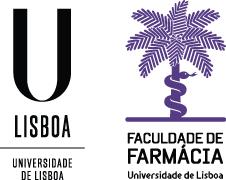 Título do trabalho finalSubtítulo (caso exista)Documento ProvisórioNome Completo do CandidatoMonografia/Trabalho de Campo orientado(a) pelo(a) Professor(a) Doutor(a) _________, Categoria _________ e coorientado(a) pelo Professor(a) Doutor(a) _________, Categoria _________ (se aplicável).Mestrado Integrado em Ciências FarmacêuticasAno de conclusãoUniversidade de LisboaFaculdade de FarmáciaTítulo do trabalho finalSubtítulo (caso exista)Documento Provisório Nome Completo do CandidatoTrabalho Final de Mestrado Integrado em Ciências Farmacêuticas apresentado à Universidade de Lisboa através da Faculdade de FarmáciaMonografia/Trabalho de Campo orientado(a) pelo(a) Professor(a) Doutor(a) _________, Categoria _________ e coorientado(a) pelo Professor(a) Doutor(a) _________, Categoria _________ (se aplicável).Ano de conclusãoResumoEste documento é a formatação que deve ser seguida na redação do Trabalho Final. Nesta Secção deve figurar o texto do resumo do trabalho, constituído por uma página, sem referência, fórmulas, acrónimos, tabelas ou figuras. Pela leitura do resumo deve ficar-se com uma ideia concreta do trabalho do candidato assim como dos resultados alcançados com o trabalho.O resumo deverá ter entre 300 e 350 palavras.No nome do Orientador ou Co-Orientador deve figurar a Posição e Grau, caso se aplique. Exemplos:Doutora Rita Garcia, Professora… (catedrática)Doutor Nuno Barros, Professor…. (associado)Pode ocorrer a orientação, ou co-orientação, por parte de especialistas de reconhecido mérito científico. Exemplos:Júlio Silva, MestreMaria Pimenta, MestrePalavras-chave: Palavra1; Palavra2; Palavra3 (até 5)AbstractA tradução do Resumo, também numa só página, etc.O Abstract deverá ter entre 300 e 350 palavras.Keywords: Palavra1; Palavra2; Palavra3 (até 5)AgradecimentosCaso existam.AbreviaturasCaso existam.Índice:1	Capítulo 1 (e seguintes…)	81.1	Secção 1 (caso exista)	81.1.1	Sub-secção (caso exista)	81.2	Secção 2 (caso exista)	91.2.1	Sub-secção (caso exista)	91.2.1.1	Quarto nível (caso exista)	92	Conclusões	10Referências Bibliográficas	11Anexos	12A1.	Título do 1.º anexo	12A2.	Título do 2.º anexo	12Índice de Figuras:Figura 1.1 Exemplo inserção de Cross-reference, primeira figura do Capítulo 1.	8Figura 1.2 Mais um exemplo de imagem.	9Índice de Tabelas:Tabela 1.1 Exemplo de legenda para tabela, Estilo Caption.	9Capítulo 1 (e seguintes…)O trabalho final deverá respeitar a formatação aqui apresentada bem como as indicações presentes no documento “Orientações Gerais para Apresentação e Entrega dos Trabalhos Finais de Mestrado Integrado”.O formato final da redação deverá conter no máximo 12 000 palavras (cerca de 30 páginas). O ficheiro final não pode ultrapassar, impreterivelmente, os 5 MB.Secção 1 (caso exista)Texto da secção…Sub-secção (caso exista)Primeiro parágrafo da Secção 1, ao qual se segue a Figura 1.1.(Texto acima tem a formatação da figura e respetiva referência no texto)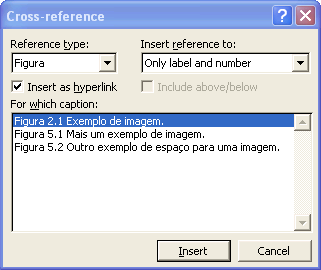 Figura 1.1 Exemplo inserção de Cross-reference, primeira figura do Capítulo 1.Texto introduzido a seguir à Figura 1.1, que está imediatamente acima desta linha. Note que a denominação “Figura 1.1” foi introduzida como comando Word Insert – Cross-reference, seguido da selecção Reference type: Figura – Insert reference to: Only label and number. Qual é a vantagem? Qualquer nova introdução de Figura é automaticamente renumerada na próxima impressão ou Page Preview).Figura 1.2 Mais um exemplo de imagem.A legenda de figuras deverá aparecer imediatamente abaixo das mesmas, a negrito e centrado.Tabela 1.1 Exemplo de legenda para tabela, Estilo Caption.N.A – Não aplicávelA legenda das tabelas deverá aparecer imediatamente acima das mesmas, a negrito e ajustada à esquerda. Algumas notas explicativas do conteúdo das tabelas deverão aparecer imediatamente abaixo destas ajustadas à esquerda, com espaçamento 1,5 entre linhas e 12 pt após parágrafo.Secção 2 (caso exista)Texto…Sub-secção (caso exista)Texto…Quarto nível (caso exista)Texto …ConclusõesO problema, o que foi feito, como foi feito, resultados, trabalho futuro. Não deve ter Referências, não deve terminar em reticências e não deve ter enumeração de itens a concluir com “etc.”. Deve ser uma súmula do trabalho, como tal é normal que pareça conter algum grau de repetição. Não deve conter expressões do género “Como vimos anteriormente” querendo referir-se ao corpo do trabalho. Referências BibliográficasLista de referências bibliográficas, de acordo com a norma de referenciação recomendada (Vancouver).AnexosTítulo do 1.º anexoTexto.Título do 2.º anexoCada anexo eventualmente em páginas separadas, dependendo da relevância.DiasCategoriasMenorMaiorSábadoTodas as que se aplicarem50100DomingoNão identificadas2010